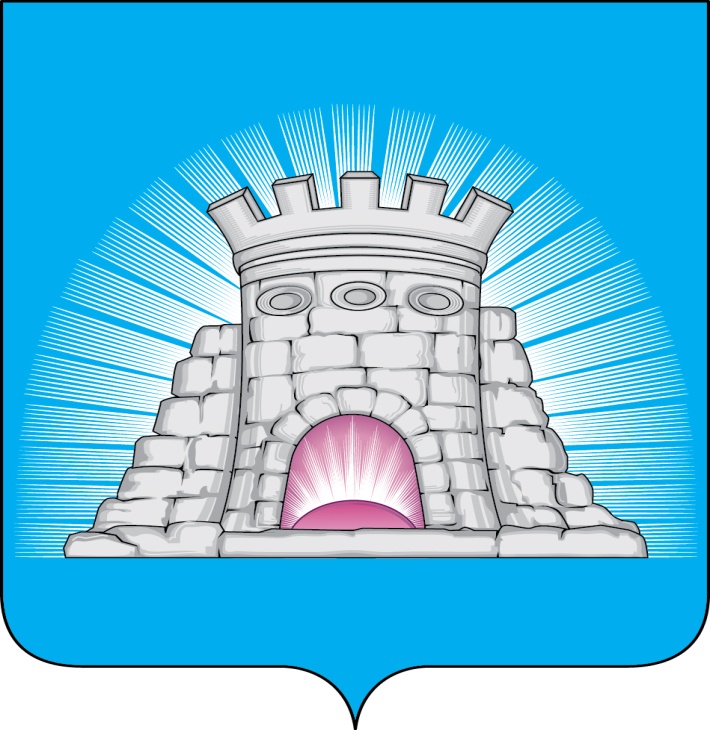                           П О С Т А Н О В Л Е Н И Е05.03.2024  №  386/3г. Зарайск О внесении изменений в постановление главы городского округа Зарайск от 17.03.2021 № 369/3 «О создании муниципальной общественной комиссии по обеспечению контроля за ходом выполнения муниципальной программы «Формирование современной комфортной городской среды» на территории городского округа Зарайск Московской области»В связи с кадровыми изменениями П О С Т А Н О В Л Я Ю:Внести изменения в постановление главы городского округа Зарайск Московской области от 17.03.2021 № 369/3 «О создании муниципальной общественной комиссии по обеспечению контроля за ходом выполнения муниципальной программы «Формирование современной комфортной городской среды» на территории городского округа Зарайск Московской области», изложив приложение 2 к постановлению в новой редакции (прилагается).Службе по взаимодействию со СМИ администрации городского округа Зарайск Московской области опубликовать настоящее постановление на официальном сайте администрации городского округа Зарайск Московской области в сети «Интернет» (https://www.zarrayon.ru/blagoustroystvo.html).Глава городского округа В.А. ПетрущенкоВерноНачальник службы делопроизводства		    Л.Б. Ивлева05.03.2024Разослано: в дело, ОБ и ООС, ОА и Г, членам комиссии, СВ со СМИ, прокуратура.И.А. Павлова8 496 66 2-54-38													013213 Приложение к постановлению главы городского округа Зарайск Московской области от 05.03.2024 № 386/3                                								Приложение 2Состав муниципальной общественной комиссии по обеспечению контроля за ходом выполнения муниципальной программы «Формирование современной комфортной городской среды» на территории городского округа Зарайск Московской области  члены Комиссии:Простоквашин А.А.Заместитель главы администрации городского округа Зарайск Московской области (председатель комиссии);Шолохов А.В.Заместитель главы администрации городского округа Зарайск Московской области (заместитель председателя комиссии);Белкина Е.А.Председатель Совета депутатов городского округа Зарайск Московской области;Ермакова Н.С. Заместитель председателя комитета по культуре, физической культуре, спорту, работе с детьми и молодежью администрации городского округа Зарайск Московской области;Жидкова Т.Ю.Председатель Общественной палаты городского округа Зарайск Московской области;Завгородний К.К.Начальник отдела архитектуры и градостроительства администрации городского округа Зарайск Московской области;Козлова Е.В.Эксперт отдела архитектуры и градостроительства администрации городского округа Зарайск Московской области (секретарь комиссии);Марков И.М.Председатель Молодежного парламента городского округа Зарайск Московской области;Надточаева Е.М.Начальник отдела благоустройства и ООС администрации городского округа Зарайск Московской области;Никульцева Ю.В.Директор МБУ «Центр инвестиций и устойчивого развития городского округа Зарайск»;Павелькин С.Ю.Директор МБУ «Благоустройство, ЖКХ и ДХ городского округа Зарайск»;Редкин М.А.Депутат Совета депутатов городского округа Зарайск Московской области, председатель постоянной депутатской комиссии по благоустройству и экологииДепутат Совета депутатов городского округа Зарайск Московской области, председатель постоянной депутатской комиссии по благоустройству и экологиТолиашвили Д.А.Заместитель председателя Общественной палаты городского округа Зарайск Московской области;Толмачева Ю.О.Председатель комитета по управлению имуществом администрации городского округа Зарайск Московской области;